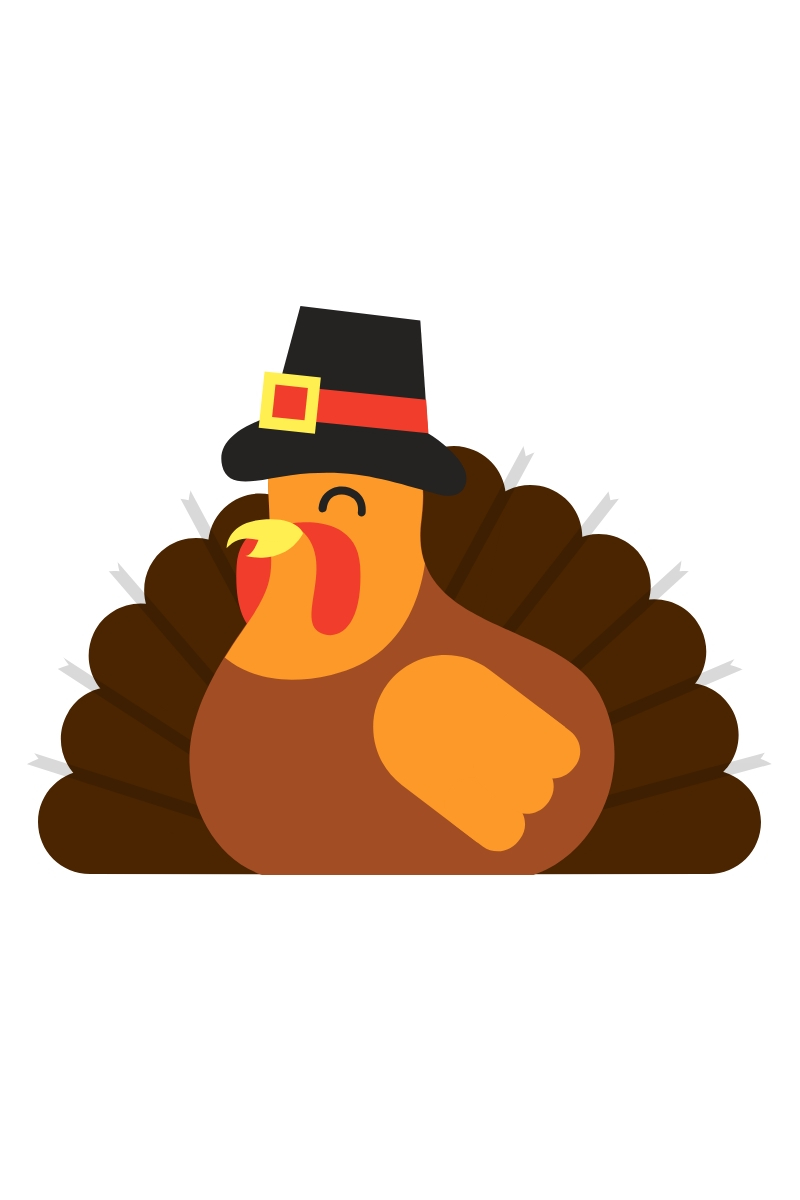 ThanksgivingFried TurkeyChicken & Dressing w/GravyCranberry SauceBroccoli CasseroleCorn CasseroleGreen Bean CasseroleMacaroni & CheeseHawaiian RollsPecan TartPumpkin PieTea & Wine